КОНФЕРЕНЦИЯ ВОИСТридцать шестая (22-я очередная) сессияЖенева, 5-14 октября 2015 г.отчет принят Конференцией На рассмотрении Конференции находились следующие пункты сводной повестки дня (документ A/55/1):  1, 2, 3, 4, 5, 6, 8, 10, 11, 31 и 32.Отчеты об обсуждении указанных пунктов содержатся в Общем отчете (документ A/55/13).В связи с тем, что кандидатуры председателя и заместителей Председателя не были предложены, посол Габриель Дуке (Колумбия) выполнял функции председателя заседания на основе ad hoc.[Конец документа]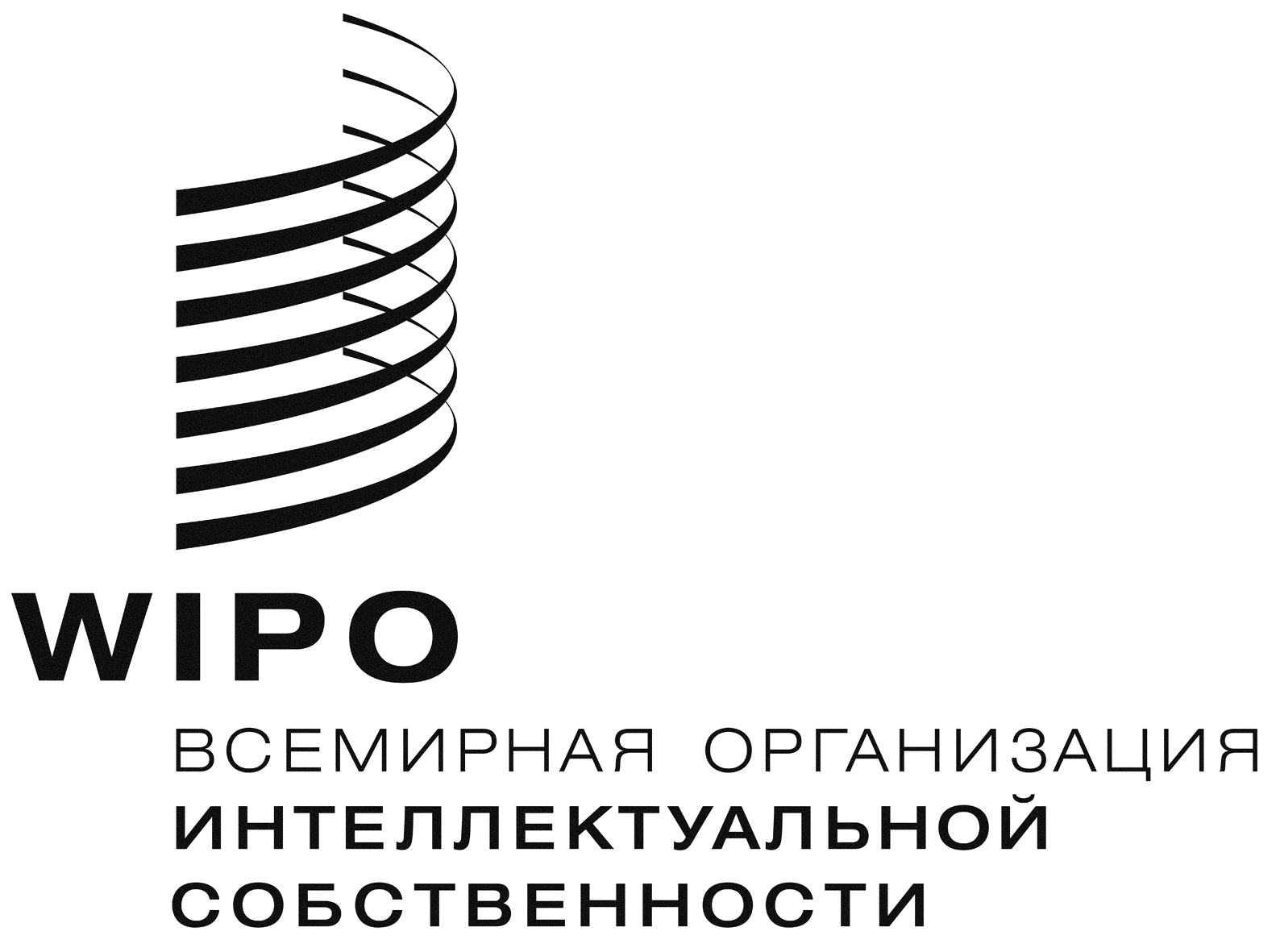 RWO/CF/36/1    WO/CF/36/1    WO/CF/36/1    оригинал:  английскийоригинал:  английскийоригинал:  английскийдата:  5 февраля 2016 г.дата:  5 февраля 2016 г.дата:  5 февраля 2016 г.